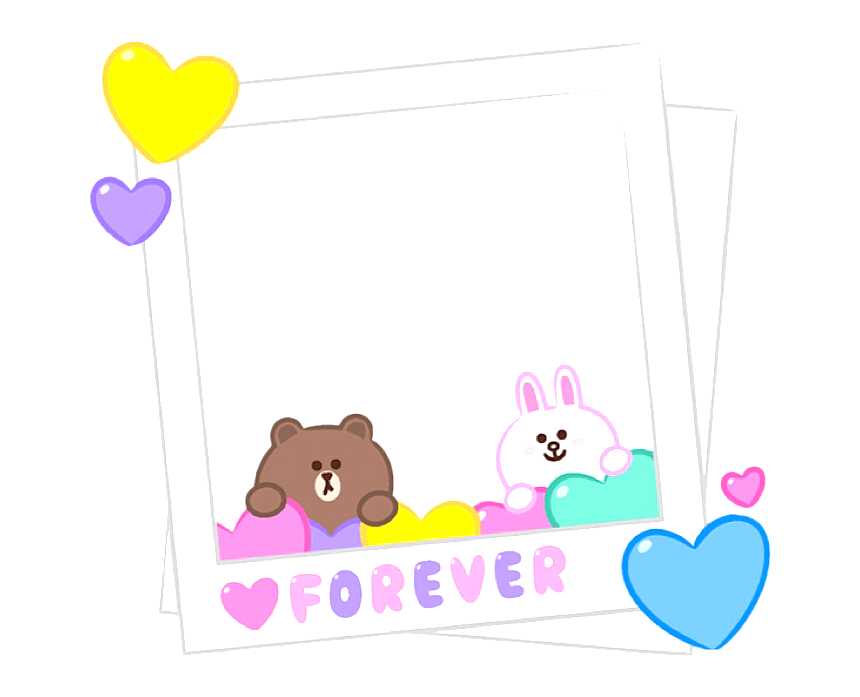      親愛的 ______ :          謝謝您為家裡的付出及對我的    照顧 ……     _____________________________________________________     _____________________________________________________     _____________________________________________________                              _________  敬上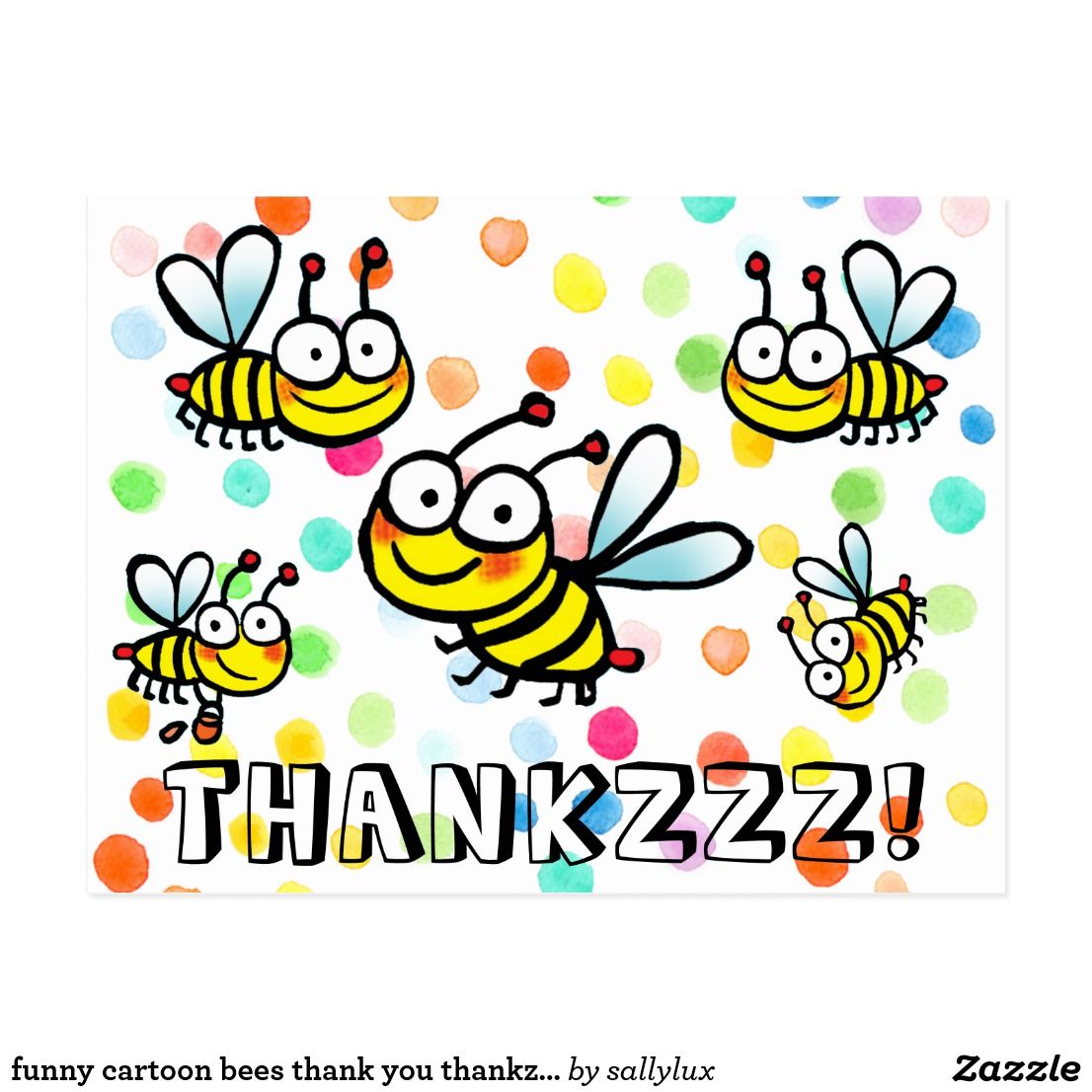 親愛的 ______ :    謝謝您為家裡的付出及對我的照顧 ……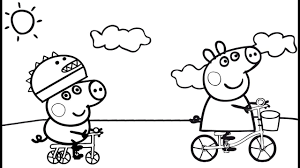                                _________  敬上